江苏省东台市教育局2019年校园招聘教师报名表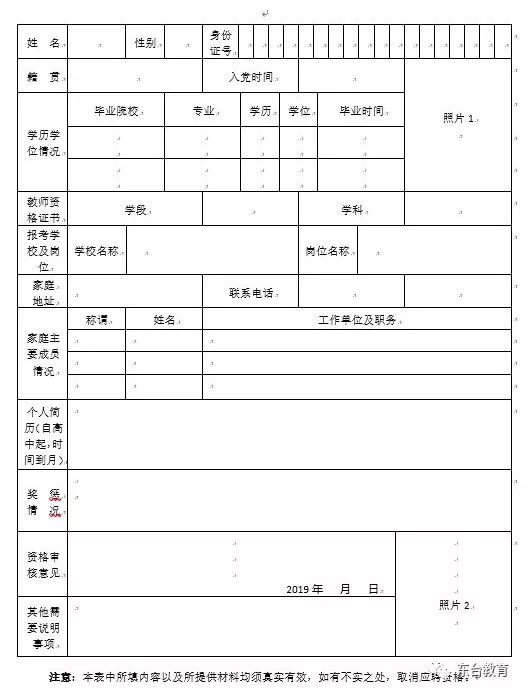 